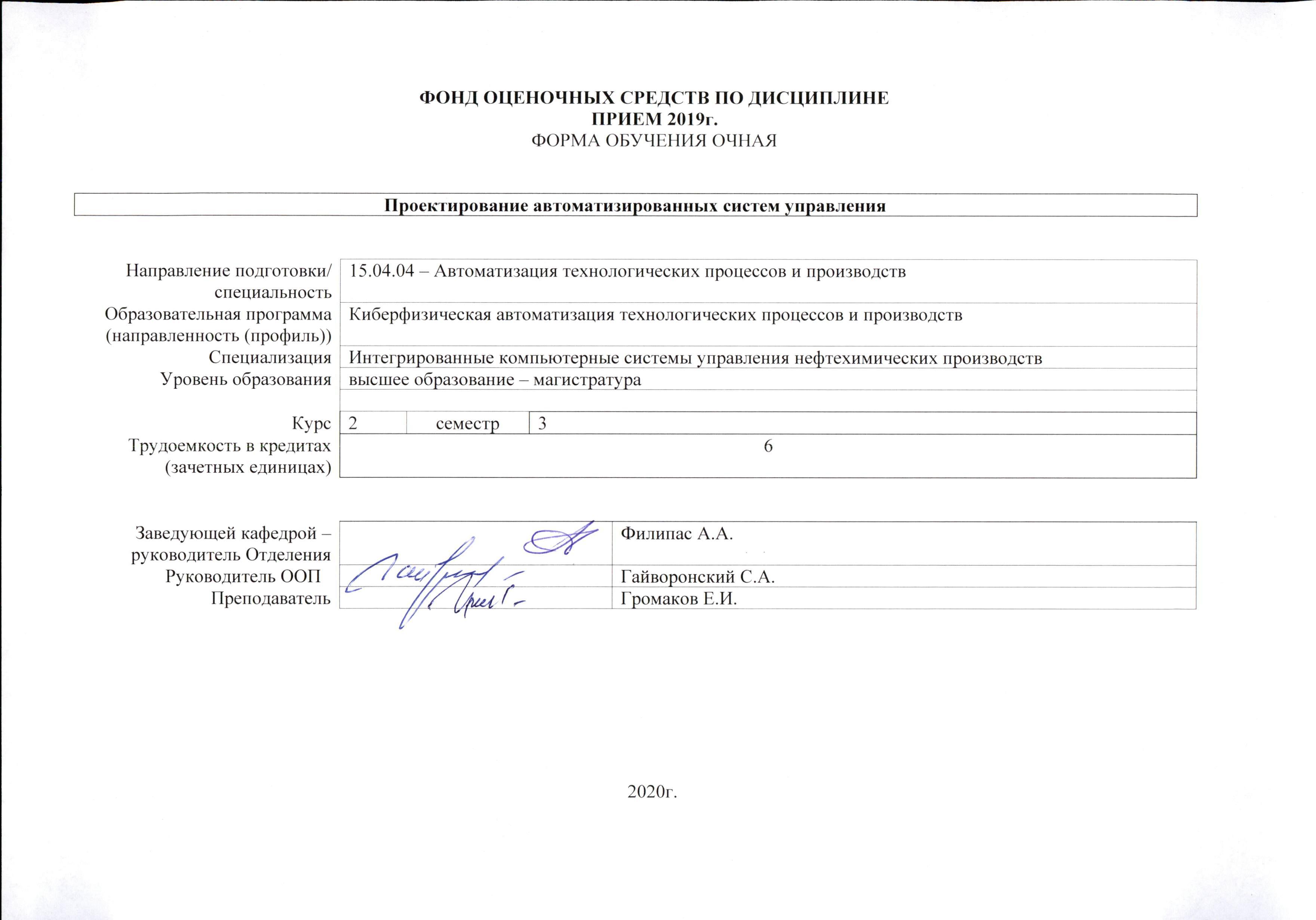 Роль дисциплины «Проектирование автоматизированных систем управления» в формировании компетенций выпускника:Показатели и методы оцениванияШкала оцениванияПорядок организации оценивания результатов обучения в университете регламентируется отдельным локальным нормативным актом – «Система оценивания результатов обучения в Томском политехническом университете (Система оценивания)» (в действующей редакции). Используется балльно-рейтинговая система оценивания результатов обучения. Итоговая оценка (традиционная и литерная) по видам учебной деятельности (изучение дисциплин, УИРС, НИРС, курсовое проектирование, практики) определяется суммой баллов по результатам текущего контроля и промежуточной аттестации (итоговая рейтинговая оценка -  максимум 100 баллов).  Распределение основных и дополнительных баллов за оценочные мероприятия текущего контроля и промежуточной аттестации устанавливается календарным рейтинг-планом дисциплины.Рекомендуемая шкала для отдельных оценочных мероприятий входного и текущего контроляШкала для оценочных мероприятий экзамена Перечень типовых заданий Методические указания по процедуре оцениванияКод компетенцииНаименование компетенцииСоставляющие результатов освоения (дескрипторы компетенции)Составляющие результатов освоения (дескрипторы компетенции)Код компетенцииНаименование компетенцииКодНаименованиеПК(У)-2способность проводить патентные исследования с целью обеспечения патентной чистоты и патентоспособности новых проектных решений и определения показателей технического уровня проектируемой продукции, автоматизированных и автоматических технологических процессов и производств, средств их технического и аппаратно-программного обеспеченияПК(У)-2.В3методы автоматизации технологических процессов и производств; методы планирования, обеспечения, оценки и автоматизированного управления качеством на всех этапах жизненного цикла продукции ПК(У)-2способность проводить патентные исследования с целью обеспечения патентной чистоты и патентоспособности новых проектных решений и определения показателей технического уровня проектируемой продукции, автоматизированных и автоматических технологических процессов и производств, средств их технического и аппаратно-программного обеспеченияПК(У)-2.У3использовать источники знаний и данных для автоматизации технологических процессов и производств ПК(У)-2способность проводить патентные исследования с целью обеспечения патентной чистоты и патентоспособности новых проектных решений и определения показателей технического уровня проектируемой продукции, автоматизированных и автоматических технологических процессов и производств, средств их технического и аппаратно-программного обеспеченияПК(У)-2.З3механизмы поиска и использования источников знаний и данных для автоматизации технологических процессов и производствПК(У)-4способность разрабатывать эскизные, технические и рабочие проекты автоматизированных и автоматических производств различного технологического и отраслевого назначения, технических средств и систем автоматизации управления, контроля, диагностики и испытаний, систем управления жизненным циклом продукции и ее качеством с использованием современных средств автоматизации проектирования, отечественного и зарубежного опыта разработки конкурентоспособной продукции, проводить технические расчеты по проектам, технико-экономический и функционально-стоимостной анализ эффективности проектов, оценивать их инновационный потенциал и рискиПК(У)-4.В2выполнения проектно-конструкторской работы в области киберфизических систем ПК(У)-4способность разрабатывать эскизные, технические и рабочие проекты автоматизированных и автоматических производств различного технологического и отраслевого назначения, технических средств и систем автоматизации управления, контроля, диагностики и испытаний, систем управления жизненным циклом продукции и ее качеством с использованием современных средств автоматизации проектирования, отечественного и зарубежного опыта разработки конкурентоспособной продукции, проводить технические расчеты по проектам, технико-экономический и функционально-стоимостной анализ эффективности проектов, оценивать их инновационный потенциал и рискиПК(У)-4.У2способен управлять проектом на всех этапах его жизненного цикла, создание, сопровождение и утилизация киберфизических систем ПК(У)-4способность разрабатывать эскизные, технические и рабочие проекты автоматизированных и автоматических производств различного технологического и отраслевого назначения, технических средств и систем автоматизации управления, контроля, диагностики и испытаний, систем управления жизненным циклом продукции и ее качеством с использованием современных средств автоматизации проектирования, отечественного и зарубежного опыта разработки конкурентоспособной продукции, проводить технические расчеты по проектам, технико-экономический и функционально-стоимостной анализ эффективности проектов, оценивать их инновационный потенциал и рискиПК(У)-4.З2области знаний PMBOK (Project Management Body of Knowledge), основные структуры и принципы построения киберфизических систем Планируемые результаты обучения по дисциплинеПланируемые результаты обучения по дисциплинеКод контролируемой компетенции (или ее части)Наименование раздела дисциплиныМетоды оценивания (оценочные мероприятия)КодНаименованиеКод контролируемой компетенции (или ее части)Наименование раздела дисциплиныМетоды оценивания (оценочные мероприятия)РД-1Владение опытом работы с патентными фондами и периодическими изданиями по автоматизации, мехатронике и робототехникеПК(У)-2Раздел 1. Автоматизация типовых технологических процессовРаздел 2. Схемы автоматизированных систем управления технологическими процессамиРаздел 3. Цифровизация АТППЭкзамен, зачет, курсовой проект, коллоквиум, защита лабораторных работРД-2Знание основных принципов проектирования систем автоматизации и управления объектами различного назначенияПК(У)-4Раздел 1. Автоматизация типовых технологических процессовРаздел 2. Схемы автоматизированных систем управления технологическими процессамиРаздел 3. Цифровизация АТППЭкзамен, зачет, курсовой проект, коллоквиум, защита лабораторных работРД-3Умение осуществлять критический анализ проблемной ситуации на основе системного подхода, вырабатывать стратегию действийПК(У)-4Раздел 2. Схемы автоматизированных систем управления технологическими процессамиРаздел 3. Цифровизация АТППЭкзамен, зачет, курсовой проект, коллоквиум, защита лабораторных работРД-4Умение проводить сравнительный анализ альтернативных вариантов проектных решений с учетом их технико-экономических показателейПК(У)-4Раздел 1. Автоматизация типовых технологических процессовРаздел 2. Схемы автоматизированных систем управления технологическими процессамиРаздел 3. Цифровизация АТППЭкзамен, зачет, курсовой проект, коллоквиум, защита лабораторных работ% выполнения заданияСоответствие традиционной оценкеОпределение оценки90%÷100%«Отлично»Отличное понимание предмета, всесторонние знания, отличные умения и владение опытом практической деятельности, необходимые результаты обучения сформированы, их качество оценено количеством баллов, близким к максимальному70% - 89%«Хорошо»Достаточно полное понимание предмета, хорошие знания, умения и опыт практической деятельности, необходимые результаты обучения сформированы, качество ни одного из них не оценено минимальным количеством баллов55% - 69%«Удовл.»Приемлемое понимание предмета, удовлетворительные знания, умения и опыт практической деятельности, необходимые результаты обучения сформированы, качество некоторых из них оценено минимальным количеством баллов0% - 54%«Неудовл.» Результаты обучения не соответствуют минимально достаточным требованиям% выполнения заданий экзаменаЭкзамен, баллСоответствие традиционной оценкеОпределение оценки90%÷100%18 ÷ 20«Отлично»Отличное понимание предмета, всесторонние знания, отличные умения и владение опытом практической деятельности, необходимые результаты обучения сформированы, их качество оценено количеством баллов, близким к максимальному70% - 89%14 ÷ 17«Хорошо»Достаточно полное понимание предмета, хорошие знания, умения и опыт практической деятельности, необходимые результаты обучения сформированы, качество ни одного из них не оценено минимальным количеством баллов55% - 69%11 ÷ 13«Удовл.»Приемлемое понимание предмета, удовлетворительные знания, умения и опыт практической деятельности, необходимые результаты обучения сформированы, качество некоторых из них оценено минимальным количеством баллов0% - 54%0 ÷ 10«Неудовл.»Результаты обучения не соответствуют минимально достаточным требованиям№ п/пОценочные мероприятияПримеры типовых контрольных заданийПрактическая работа1. ФСА АС (РФ)
2. ФСА АС (ANSI)
3. Выбор КИПиА
4. Подготовка спецификаций и опросных листов выбора КИПиА
5. Защита групповых проектов интегрированных компьютерных систем управления концепции промышленной революции Industry 4Лабораторная работа1. Организация логики изменения содержания экранной формы при помощи VBA
2. Создание универсальных экранов
3. Встраивание в мнемосхемы ACTIVE-X компонент
4. Исследование АС управления температурным объектом
5. Исследование АС виртуального промыслаЗащита курсового проектаПроектирование экранной формы управления уровнем жидкости в резервуареЭкзамен1. Функциональные схемы автоматизации
2. Принципиальные схемы автоматизации
3. Структуры систем АТПП4. Информационная модель DPI АСУ ТП
5. Экранные формы SCADA№ п/пОценочные мероприятияПроцедура проведения оценочного мероприятия и необходимые методические указанияПрактическая работаПрактическая работа включает в себя правильность решения поставленных задач, умение дифференцирования необходимых данных.Лабораторная работаЗащита лабораторной работы проводится в формате устного опроса. Опрос включают в себя теоретические вопросы по материалу работы и практические задания, выполняемые на лабораторном оборудованииЗащита курсового проектаКурсовая работа выполняется студентом с использованием оборудования и программного обеспечения, предоставляемого в учебных аудиториях. Результатом выполнения работы является: 1) Пояснительная записка в печатном виде 2) Действующий макет разработанного прибора.Защита курсовой работы проводится в формате устного опроса. Опрос включают в себя теоретические вопросы по материалу курсовой работы и практические задания.ЭкзаменЭкзаменационный билет включает в себя два теоретических вопроса и одно практическое задание. Ответы на теоретические вопросы записываются и передаются преподавателю. Практическое задание выполняется на компьютере после завершения студентом теоретической части экзамена.